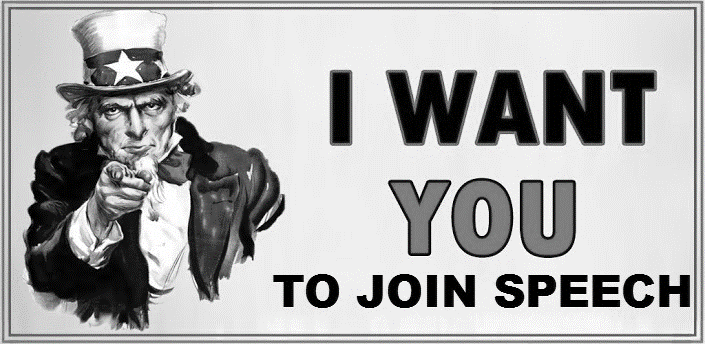 It’s already time for speech season, and I’m looking to recruit new and veteran members for this year’s team. Why join speech? Here’s three big reasons:Speech is an absolutely fantastic way to build social skills and get over a fear of speaking. Some polls suggest that people fear public speaking more heights, giant spiders, and even more than death itself.Speech looks great to future colleges and employers. Being a part of speech shows that you know how to put hard work into something, use organizational skills and self-assess, and can be independent. Speech is a lot of fun (I’m serious)—ask former members. We get to go to different schools, try new things, and meet new people.Here’s the catch: You gotta have your act together to be in speech. You have to be academically eligible, responsible for your speech, and respectful at ALL speech events. You’ll get a lot out of it, but you have to bring you’re “A” game.Speech eventsPlease have a parent / guardian sign this. Submit this packet to Mr. Schock by 12/01. By signing this, I approve that _______________________________ (student name) can participate in speech team this year and will take all possible measures to attend regional and state meets, as well as at least 2 prior meets on the 2017 schedule. This student will maintain academic eligibility by consistently achieving satisfactory grades in his/her classes and by keeping up with Wing’s attendance policy. This student understands that being part of Wing Speech Team is a privilege and requires responsible behavior, and if he or she violates that code of conduct, he or she may be removed from the team.Student name : _________________________________________________________________Parent signature : _______________________________________________________________Date: ________________Speech schedule:Speech events!Circle:     1 = I would never…   5 = I need itDramatic interpretationAct out a serious selection from a theatrical script, doing character voices and giving life to the piece.1      2      3      4      5Extemp. Programmed readingReceive a piece at the competition, then quickly read and cut the piece. One humorous, 1 serious, 1 poetry.1      2      3      4      5Extemp. speechYou’re given 3 questions related to current events and will be asked to choose one on which to prepare a speech in 30 min. using articles.1      2      3      4      5Humorous duoAct out a comedy selection from a theatrical script with a partner.1      2      3      4      5Humorous interp.Act out a comedy selection from a theatrical script, doing all voices.1      2      3      4      5ImpromptuYou’ll be given a single word, phrase, or quote. You’ll have 15 seconds to plan a 4-6 min. speech… on the spot.1      2      3      4      5Poetry Read poetry you’ve selected, using voice and expression to give life to the poems.1      2      3      4      5RadioPrepare in advance a “commercial” or opinion section. At the event, you’ll have 45 min. to cut sections out from the local and national news and present a radio broadcast of the news, along with your commercial/editorial. 1      2      3      4      5Dramatic duoAct out a serious selection from a theatrical script with a partner.1      2      3      4      5Serious proseReading prose you have chosen to an audience, using voice and expression to give life to the prose.1      2      3      4      5Speech to EntertainWrite and perform a 6-8 min. speech that will make the audience laugh.1      2      3      4      5Speech to InformWrite and perform a 6-8 min. that will teach the audience something.1      2      3      4      5Speech to PersuadeWrite and perform a 6-8 min. speech that will change the audience’s views1      2      3      4      5StorytellingYou’ll have 30 min. to memorize and perform your version of a children’s story/fairy tale that you get at the competition.1      2      3      4      5DateMatchupLocationTime/ResultJanuary 14, 2017Valley City High School InviteValley City High School8:00amJanuary 21, 2017Linton Speech MeetLinton High School9:00amJanuary 28, 2017Beulah Speech MeetBeulah Public School7:00pmFebruary 4, 2017Washburn Speech InvitationalWashbun8:00amFebruary 11, 2017Northern Cass Speech MeetNorthern Cass High School8:00amFebruary 17, 2017West Fargo High SchoolWest Fargo High School8:15amFebruary 18, 2017Nedrose Cardinal Invitational-MinotMinot8:00amFebruary 25, 2017Velva InvitationalVelva High School8:00amMarch 4, 2017Garrison High SchoolGarrison High School9:00amMarch 4, 2017Carrington InvitationalCarrington High School9:00amMarch 10, 2017Valley City High School (VC Swing)Valley City High School8:00amMarch 11, 2017Valley City State University (VC Swing)Valley City State University8:00amMarch 25, 2017Cowboy InvitationalKilldeer High School8:00pmApril 1, 2017Harvey-Wells CountyHarvey High School8:00amApril 7, 20172016-2017 NDHSAA Region 7 SpeechWashburn High School8:00amApril 8, 20172016-2017 NDHSAA EDC SpeechFargo8:00amApril 8, 20172016-2017 NDHSAA WDA SpeechMandan High School8:00amApril 11, 20172016-2017 NDHSAA Region 8 SpeechVelva High School8:00am